Jona Muster • Musterweg 77 • 12130 Stadt • Tel.: +49 176 6934443 • Email: jona.muster@gmail.com MusterfirmaHuman ResourcesMartina HundertmarkJulie-Wolfthorn-Straße 110115 BerlinBerlin, 29.November 2021Bewerbung für eine Ausbildung als Vermessungstechniker/in - Vermessung bei SITECH Deutschland GmbHSehr geehrte Frau Muster,die Welt in Zahlen zu sehen, und physikalische und mathematische Phänomene zu hinterfragen, hat mich schon immer sehr fasziniert. SITECH Deutschland begeistert mich vor allem als innovativer Vorreiter auf dem Gebiet der Vermessung. Mit großer Vorfreude stelle ich mich Ihnen daher als neuer Auszubildender vor.Aktuell stehe ich kurz vor meinem Realschulabschluss. Während meiner Schulzeit konnte ich vor allem durch mein Engagement in Mathe und Physik überzeugen. Während meines Schulpraktikums habe ich die Chance ergriffen in ein Ingenieurbüro im Bereich Vermessungswesen hineinzuschnuppern. Dort durfte ich bei der Auswertung von gewonnenen Daten und deren visueller Darstellung mitwirken. Was mir hier besonders Freude bereitet hat, ist, komplexe Vorgänge so einfach wie möglich darzustellen. Dies erfordert nicht nur viel Fachwissen, sondern auch Einfühlungsvermögen. Mir macht es Spaß, zwischen naturwissenschaftlichen und sozialen Faktoren die Balance zu finden. Das fördere ich auch in meiner Freizeit, indem ich als ehrenamtliche Aushilfe in einem Jugendzentrum tätig bin.Mit mir bekommen Sie einen hoch motivierten Auszubildenden, der Ihnen helfen wird, detailgenaue Vermessungen durchzuführen. Ich freue mich auf ein persönliches Kennenlernen.Mit freundlichen Grüßen,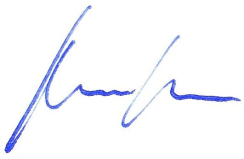 Jona MusterInstallieren der Schriftarten für diese Vorlage:Diese Vorlage wurde mit Premium-Schriftarten gestaltet. Die Schriftarten können hier kostenlos heruntergeladen und installiert werden:https://lebenslaufdesigns.de/wp-content/uploads/Schriftarten.zipHinweis: Ohne die Installation der Schriftarten kann das Layout der Vorlage fehlerhalft dargestellt werden.Video-Anleitungen zur Bearbeitung dieser Vorlage: https://lebenslaufdesigns.de/wp-content/uploads/Anleitung-zur-Bearbeitung.pdf